V rámci projektu „Knižnica plná prekvapení, ktorý podporil Fond na podporu umenia, pripravujeme pre Vás tieto besedy v Obecnej knižnici v Kozárovciach:24.4.2024 o 17:00  - Kristína JežovičováBeseda so spisovateľkou pre dospelých i mladých čitateľov07.05.2024 o 17:00 – Michala RiesBeseda so známou spisovateľkou29.05.2024 o 16:30 – Jana PronskáBeseda so známou spisovateľkou historických románov 09/2024 – Daniel Hevier Beseda so známym spisovateľom pre deti24.09.2024 o 17:00 – Katarína NádaskáBeseda so známou etnologičkou v Dome Kultúry Kozárovce. Téma besedy: Jesenné zvykoslovie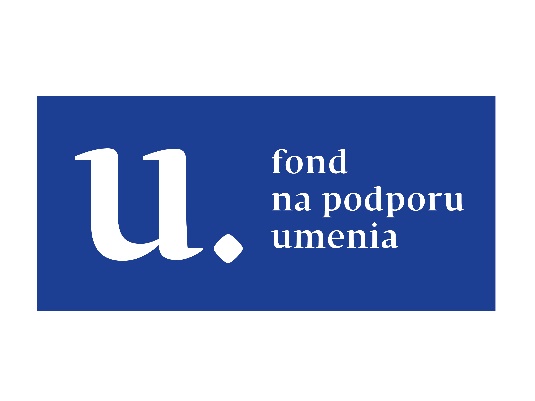 